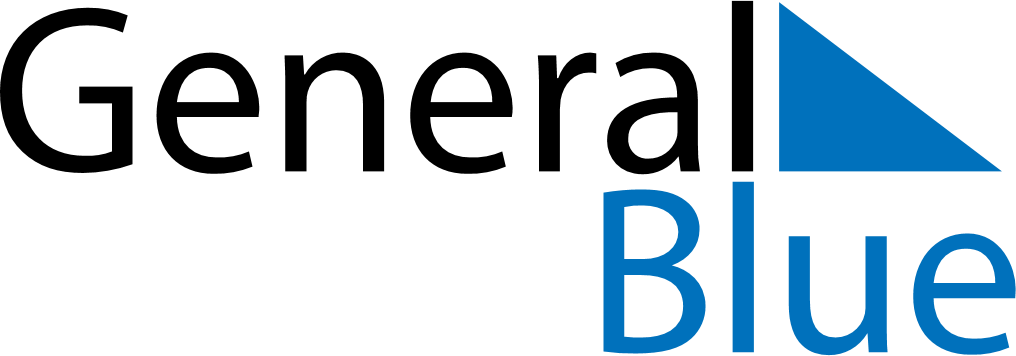 November 2024November 2024November 2024November 2024November 2024November 2024Bugant, Selenge, MongoliaBugant, Selenge, MongoliaBugant, Selenge, MongoliaBugant, Selenge, MongoliaBugant, Selenge, MongoliaBugant, Selenge, MongoliaSunday Monday Tuesday Wednesday Thursday Friday Saturday 1 2 Sunrise: 7:41 AM Sunset: 5:30 PM Daylight: 9 hours and 49 minutes. Sunrise: 7:43 AM Sunset: 5:29 PM Daylight: 9 hours and 46 minutes. 3 4 5 6 7 8 9 Sunrise: 7:44 AM Sunset: 5:27 PM Daylight: 9 hours and 42 minutes. Sunrise: 7:46 AM Sunset: 5:25 PM Daylight: 9 hours and 39 minutes. Sunrise: 7:47 AM Sunset: 5:24 PM Daylight: 9 hours and 36 minutes. Sunrise: 7:49 AM Sunset: 5:22 PM Daylight: 9 hours and 33 minutes. Sunrise: 7:51 AM Sunset: 5:21 PM Daylight: 9 hours and 30 minutes. Sunrise: 7:52 AM Sunset: 5:19 PM Daylight: 9 hours and 26 minutes. Sunrise: 7:54 AM Sunset: 5:18 PM Daylight: 9 hours and 23 minutes. 10 11 12 13 14 15 16 Sunrise: 7:56 AM Sunset: 5:16 PM Daylight: 9 hours and 20 minutes. Sunrise: 7:57 AM Sunset: 5:15 PM Daylight: 9 hours and 17 minutes. Sunrise: 7:59 AM Sunset: 5:14 PM Daylight: 9 hours and 14 minutes. Sunrise: 8:00 AM Sunset: 5:12 PM Daylight: 9 hours and 11 minutes. Sunrise: 8:02 AM Sunset: 5:11 PM Daylight: 9 hours and 8 minutes. Sunrise: 8:04 AM Sunset: 5:10 PM Daylight: 9 hours and 6 minutes. Sunrise: 8:05 AM Sunset: 5:08 PM Daylight: 9 hours and 3 minutes. 17 18 19 20 21 22 23 Sunrise: 8:07 AM Sunset: 5:07 PM Daylight: 9 hours and 0 minutes. Sunrise: 8:08 AM Sunset: 5:06 PM Daylight: 8 hours and 57 minutes. Sunrise: 8:10 AM Sunset: 5:05 PM Daylight: 8 hours and 55 minutes. Sunrise: 8:11 AM Sunset: 5:04 PM Daylight: 8 hours and 52 minutes. Sunrise: 8:13 AM Sunset: 5:03 PM Daylight: 8 hours and 49 minutes. Sunrise: 8:14 AM Sunset: 5:02 PM Daylight: 8 hours and 47 minutes. Sunrise: 8:16 AM Sunset: 5:01 PM Daylight: 8 hours and 44 minutes. 24 25 26 27 28 29 30 Sunrise: 8:17 AM Sunset: 5:00 PM Daylight: 8 hours and 42 minutes. Sunrise: 8:19 AM Sunset: 4:59 PM Daylight: 8 hours and 40 minutes. Sunrise: 8:20 AM Sunset: 4:58 PM Daylight: 8 hours and 38 minutes. Sunrise: 8:22 AM Sunset: 4:58 PM Daylight: 8 hours and 35 minutes. Sunrise: 8:23 AM Sunset: 4:57 PM Daylight: 8 hours and 33 minutes. Sunrise: 8:25 AM Sunset: 4:56 PM Daylight: 8 hours and 31 minutes. Sunrise: 8:26 AM Sunset: 4:56 PM Daylight: 8 hours and 29 minutes. 